ПЕРЕЧЕНЬ законов Чувашской Республики и иных нормативных правовых актов Чувашской Республики, подлежащих признанию утратившими силу, приостановлению, изменению или принятию в связи с принятием проекта закона Чувашской Республики «О внесении изменений в Закон Чувашской Республики «Об объектах культурного наследия (памятниках истории и культуры) в Чувашской Республике» и статью  19 Закона Чувашской Республики «Об обязательном экземпляре документов Чувашской Республики»Принятие проекта закона Чувашской Республики «О внесении изменений в Закон Чувашской Республики «Об объектах культурного наследия (памятниках истории и культуры) в Чувашской Республике» и статью  19 Закона Чувашской Республики «Об обязательном экземпляре документов Чувашской Республики» не потребует внесения изменений в нормативные правовые акты Чувашской Республики.Министр культуры, по деламнациональностей и архивного делаЧувашской Республики							     С.А. Каликова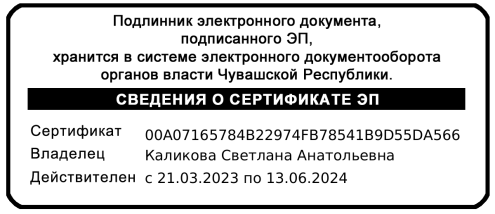 